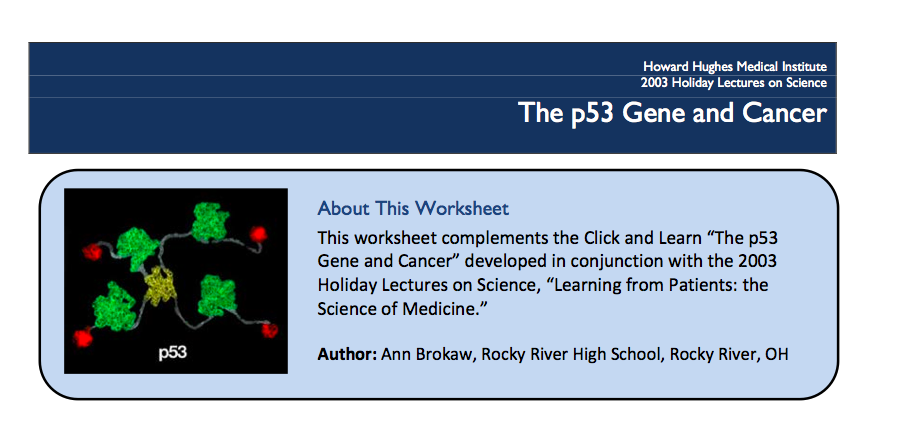 On slide 1, “p53” is referred to as a molecule, a protein, and a gene; it is also referred to as being mutated. In your own words, and based on your knowledge of molecular genetics, how are these terms related? Define the following terms:Oncogene: __________________________________________________________________________________________________________________________________Tumor suppressor gene: __________________________________________________________________________________________________________________________________DNA repair gene: __________________________________________________________________________________________________________________________________Based on the information on slide 2, how is p53 related to oncogenes and tumor suppressor genes?After watching the video clip…How is a mutated oncogene analogous to a 100-pound weight on the gas pedal in a car?__________________________________________________________________________________________________________________________________How does the car analogy apply to a mutated tumor suppressor gene?__________________________________________________________________________________________________________________________________What is required for a cell to “spin out of control”?__________________________________________________________________________________________________________________________________What three conditions or factors activate p53 to shut down cell division?Why is p53 called “guardian of the genome”?